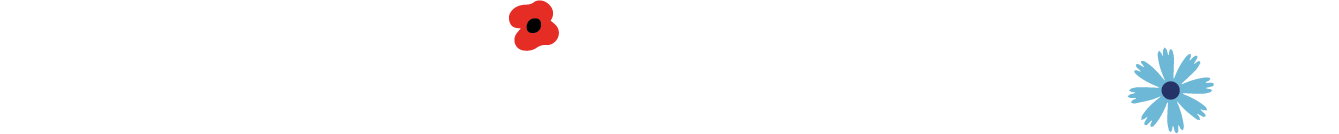 Year 4 – Autumn Termly Overview: ArtKnowledgeSkillsConceptsKey VocabularyBritain’s settlement by Anglo-Saxons and Scots.Begin to identify primary and secondary sources and the difference between these.Select and combine relevant information from different sources, to build up a picture of life in the time of history studied.Place events, people and changes into correct periods of time; and make some comparisons.Use dates and vocabulary related to the passing of time, such as modern, ancient, BC, century and decade.Study varied aspects of the lives of different people; such as men and women.Examine causes and results of events, and the impact on people.Identify, describe and give reasons for, and results of, historical events, situations and changes within and across different periods.Show some understanding that aspects of the past have an impact on the future.Have sense of time over historical periodsKnow the difference between primary and secondary sources.Understand that different experiences are influenced by technology and developments of the time.Understand that the actions of a civilisation can make a difference  to life in the future.Be able to compare my life with the historical periodQuestion what is the same and what is different between time periods SequenceChronology/chronological orderPrimary/secondary sourceArtefactInterpretViewpointValidity Past/present/futureConnectionsContrastsSimilaritiesDifferencesChanges Significance EventsImpact Time period